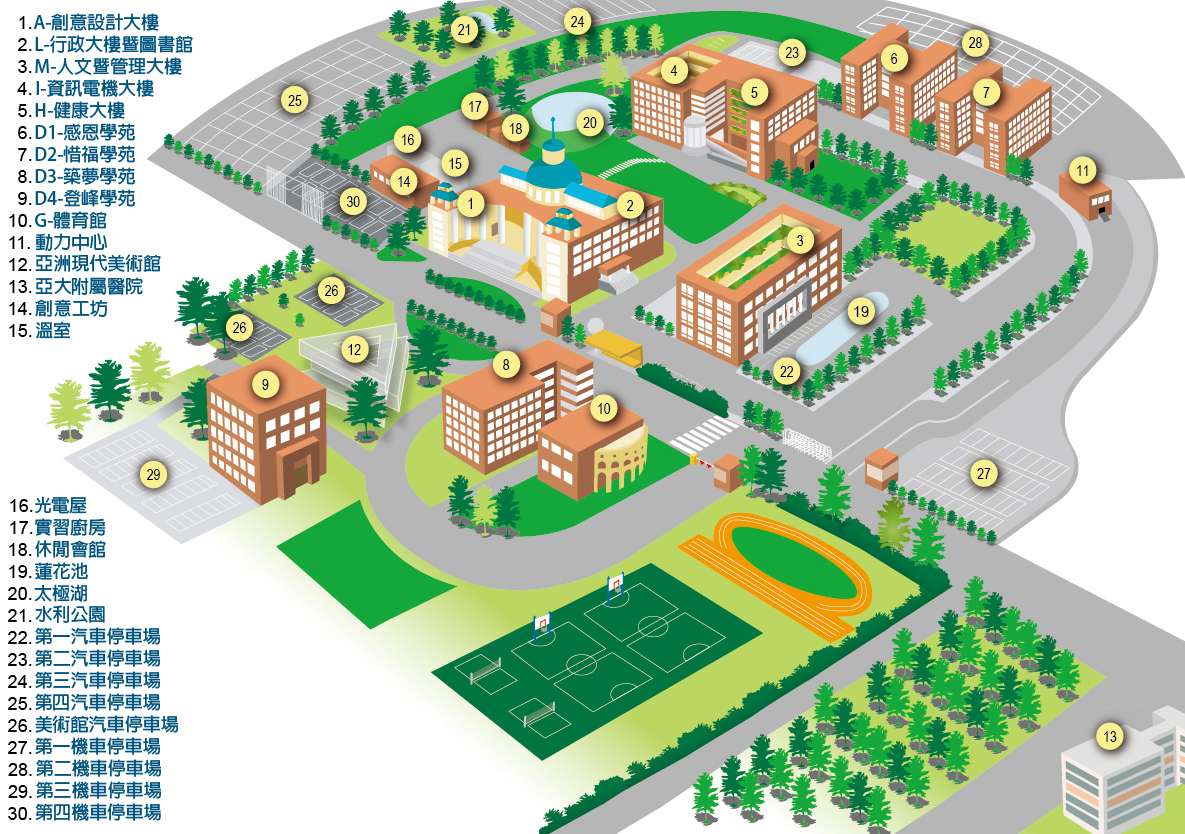 臺中市第六區居家托育服務中心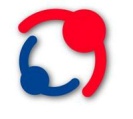 托育人員在職課程停車證上課日期：7/21上課時間：08:00-17:00上課地點：人文暨管理大樓　　　　　　M009教室承辦單位：亞洲大學幼兒教育系